باسمه تعالی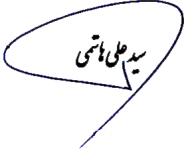 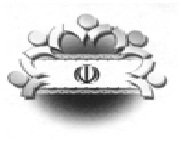 فرم شماره (1) صورتجلسه شورای اسلامی شهر طبس گلشن1- مشخصات جلسهباسمه تعالیفرم شماره (1) صورتجلسه شورای اسلامی شهر طبس گلشن1- مشخصات جلسهباسمه تعالیفرم شماره (1) صورتجلسه شورای اسلامی شهر طبس گلشن1- مشخصات جلسهتاریخ دعوتنامه 15/ 12/1400 بصورت تماس تلفنی و فضای مجازیتاریخ جلسه: روز   دو شنبه    مورخ  16/ 12/ 1400 ساعت  18:00  شماره جلسه:        78نوع جلسه:   عادی      فوق العاده علت و مقام دعوت کننده جلسه فوق العاده :رئیس شورا مکان جلسه:ساختمان شورای اسلامی شهر طبس2- اعضای شورای شهر حاضر در جلسه شورا(اجرای ماده 16 قانون شوراها)2- اعضای شورای شهر حاضر در جلسه شورا(اجرای ماده 16 قانون شوراها)2- اعضای شورای شهر حاضر در جلسه شورا(اجرای ماده 16 قانون شوراها)2- اعضای شورای شهر حاضر در جلسه شورا(اجرای ماده 16 قانون شوراها)2- اعضای شورای شهر حاضر در جلسه شورا(اجرای ماده 16 قانون شوراها)2- اعضای شورای شهر حاضر در جلسه شورا(اجرای ماده 16 قانون شوراها)2- اعضای شورای شهر حاضر در جلسه شورا(اجرای ماده 16 قانون شوراها)2- اعضای شورای شهر حاضر در جلسه شورا(اجرای ماده 16 قانون شوراها)2- اعضای شورای شهر حاضر در جلسه شورا(اجرای ماده 16 قانون شوراها)2- اعضای شورای شهر حاضر در جلسه شورا(اجرای ماده 16 قانون شوراها)ردیفنام و نام خانوادگیامضاءورودخروجردیفنام و نام خانوادگیامضاءورودخروج1محمدجواد راستینه18:0021:004غلامحسین طاهری18:0021:002رسول عراقی18:0021:005زهرا حسین پور18:0021:003سید مجتبی حقانی18:0021:003- اعضای غایب در جلسه3- اعضای غایب در جلسه3- اعضای غایب در جلسه3- اعضای غایب در جلسهردیفنام و نام خانوادگیسمتعلت غیبت1-4- مدعوین حاضر در جلسه4- مدعوین حاضر در جلسه4- مدعوین حاضر در جلسه4- مدعوین حاضر در جلسه4- مدعوین حاضر در جلسهردیفنام و نام خانوادگیدستگاه اجراییسمتملاحظات1234565- خلاصه مفید مطالب مطروحه توسط رئیس شورا ، نطق ها و مذاکراتتلاوت آیاتی از کلام ا... مجید و خیرمقدم  و ... دیدار وبازدید ائمه جمعه و جماعت شهر رضویه خراسان رضوی از باغ گلشن به اتفاق اعضای شورای اسلامی شهر 6- دستور جلسات6- دستور جلسات6- دستور جلسات6- دستور جلسات6- دستور جلساتشماره / ردیفدستور جلسهنظر کمیسیون ذیربطشماره جلسهتاریخ جلسه1- --237- خلاصه مفید مذاکراتبررسی لوایح پیشنهادی اعضای شورای اسلامی شهر 8-1-  متن مصوبه شورا                                                    بند  18-1-  متن مصوبه شورا                                                    بند  18-1-  متن مصوبه شورا                                                    بند  18-1-  متن مصوبه شورا                                                    بند  18-1-  متن مصوبه شورا                                                    بند  18-1-  متن مصوبه شورا                                                    بند  1طرح شورا –  پیشنهاد طرح اعضای محترم شورا در خصوص تعیین تکلیف زمین حاشیه بلوار امام خمینی روبروی باغ گلشن (محل سینمای سابق) مقرر گردید شهرداری محترم هرچه سریعتر از طریق کمیسیون سرمایه گذاری نسبت به فراخوان جهت ایجاد مجتمع تجاری اداری و یا هرکاربری دیگری اقدام نماید. ( بررسی قواعد و موارد حقوقی که تضییع حقوق شهرداری نگردد مورد تاکید میباشد)  .  طرح شورا –  پیشنهاد طرح اعضای محترم شورا در خصوص تعیین تکلیف زمین حاشیه بلوار امام خمینی روبروی باغ گلشن (محل سینمای سابق) مقرر گردید شهرداری محترم هرچه سریعتر از طریق کمیسیون سرمایه گذاری نسبت به فراخوان جهت ایجاد مجتمع تجاری اداری و یا هرکاربری دیگری اقدام نماید. ( بررسی قواعد و موارد حقوقی که تضییع حقوق شهرداری نگردد مورد تاکید میباشد)  .  طرح شورا –  پیشنهاد طرح اعضای محترم شورا در خصوص تعیین تکلیف زمین حاشیه بلوار امام خمینی روبروی باغ گلشن (محل سینمای سابق) مقرر گردید شهرداری محترم هرچه سریعتر از طریق کمیسیون سرمایه گذاری نسبت به فراخوان جهت ایجاد مجتمع تجاری اداری و یا هرکاربری دیگری اقدام نماید. ( بررسی قواعد و موارد حقوقی که تضییع حقوق شهرداری نگردد مورد تاکید میباشد)  .  طرح شورا –  پیشنهاد طرح اعضای محترم شورا در خصوص تعیین تکلیف زمین حاشیه بلوار امام خمینی روبروی باغ گلشن (محل سینمای سابق) مقرر گردید شهرداری محترم هرچه سریعتر از طریق کمیسیون سرمایه گذاری نسبت به فراخوان جهت ایجاد مجتمع تجاری اداری و یا هرکاربری دیگری اقدام نماید. ( بررسی قواعد و موارد حقوقی که تضییع حقوق شهرداری نگردد مورد تاکید میباشد)  .  طرح شورا –  پیشنهاد طرح اعضای محترم شورا در خصوص تعیین تکلیف زمین حاشیه بلوار امام خمینی روبروی باغ گلشن (محل سینمای سابق) مقرر گردید شهرداری محترم هرچه سریعتر از طریق کمیسیون سرمایه گذاری نسبت به فراخوان جهت ایجاد مجتمع تجاری اداری و یا هرکاربری دیگری اقدام نماید. ( بررسی قواعد و موارد حقوقی که تضییع حقوق شهرداری نگردد مورد تاکید میباشد)  .  طرح شورا –  پیشنهاد طرح اعضای محترم شورا در خصوص تعیین تکلیف زمین حاشیه بلوار امام خمینی روبروی باغ گلشن (محل سینمای سابق) مقرر گردید شهرداری محترم هرچه سریعتر از طریق کمیسیون سرمایه گذاری نسبت به فراخوان جهت ایجاد مجتمع تجاری اداری و یا هرکاربری دیگری اقدام نماید. ( بررسی قواعد و موارد حقوقی که تضییع حقوق شهرداری نگردد مورد تاکید میباشد)  .  آراء اعضای شورای اسلامیآراء اعضای شورای اسلامیموافقمخالفدلایل مخالفتامضاء1محمد جواد راستینه 2رسول عراقی3سید مجتبی حقانی4غلامحسین طاهری5زهرا حسین پورجمعتصمیم شوراتصمیم شوراتصمیم شوراتصمیم شوراتصویب شد             تصویب نشدتصویب شد             تصویب نشد8-2-  متن مصوبه شورا                                                    بند  28-2-  متن مصوبه شورا                                                    بند  28-2-  متن مصوبه شورا                                                    بند  28-2-  متن مصوبه شورا                                                    بند  28-2-  متن مصوبه شورا                                                    بند  28-2-  متن مصوبه شورا                                                    بند  2طرح شورا – در خصوص ساختمان سینما مقرر گردید با توجه به موقوفه بودن زمین مذکور شهرداری نسبت به پیگیری و از طریق مسکن و شهرسازی و یا هر طریق دیگر در زمین مناسب و در هر نقطه شهر و یا زمین مالکیتی خود شهرداری اقدامات لازم معمول تا هرچه سریعتر احداث سینما عملیاتی گردد. طرح شورا – در خصوص ساختمان سینما مقرر گردید با توجه به موقوفه بودن زمین مذکور شهرداری نسبت به پیگیری و از طریق مسکن و شهرسازی و یا هر طریق دیگر در زمین مناسب و در هر نقطه شهر و یا زمین مالکیتی خود شهرداری اقدامات لازم معمول تا هرچه سریعتر احداث سینما عملیاتی گردد. طرح شورا – در خصوص ساختمان سینما مقرر گردید با توجه به موقوفه بودن زمین مذکور شهرداری نسبت به پیگیری و از طریق مسکن و شهرسازی و یا هر طریق دیگر در زمین مناسب و در هر نقطه شهر و یا زمین مالکیتی خود شهرداری اقدامات لازم معمول تا هرچه سریعتر احداث سینما عملیاتی گردد. طرح شورا – در خصوص ساختمان سینما مقرر گردید با توجه به موقوفه بودن زمین مذکور شهرداری نسبت به پیگیری و از طریق مسکن و شهرسازی و یا هر طریق دیگر در زمین مناسب و در هر نقطه شهر و یا زمین مالکیتی خود شهرداری اقدامات لازم معمول تا هرچه سریعتر احداث سینما عملیاتی گردد. طرح شورا – در خصوص ساختمان سینما مقرر گردید با توجه به موقوفه بودن زمین مذکور شهرداری نسبت به پیگیری و از طریق مسکن و شهرسازی و یا هر طریق دیگر در زمین مناسب و در هر نقطه شهر و یا زمین مالکیتی خود شهرداری اقدامات لازم معمول تا هرچه سریعتر احداث سینما عملیاتی گردد. طرح شورا – در خصوص ساختمان سینما مقرر گردید با توجه به موقوفه بودن زمین مذکور شهرداری نسبت به پیگیری و از طریق مسکن و شهرسازی و یا هر طریق دیگر در زمین مناسب و در هر نقطه شهر و یا زمین مالکیتی خود شهرداری اقدامات لازم معمول تا هرچه سریعتر احداث سینما عملیاتی گردد. آراء اعضای شورای اسلامیآراء اعضای شورای اسلامیموافقمخالفدلایل مخالفتامضاء1محمد جواد راستینه 2رسول عراقی3سید مجتبی حقانی4غلامحسین طاهری5زهرا حسین پورجمعتصمیم شوراتصمیم شوراتصمیم شوراتصمیم شوراتصویب شد             تصویب نشدتصویب شد             تصویب نشد